คู่มือตู้เติมเงินมือถือหยอดเหรียญ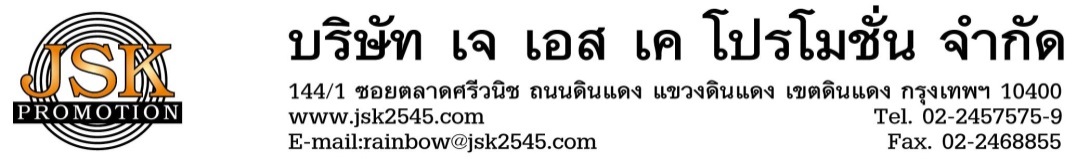 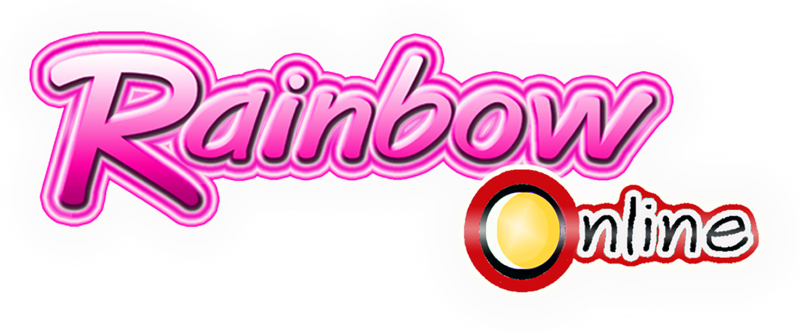 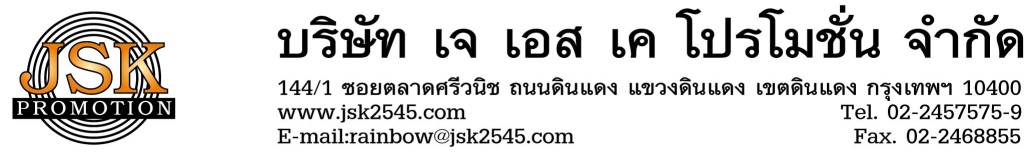 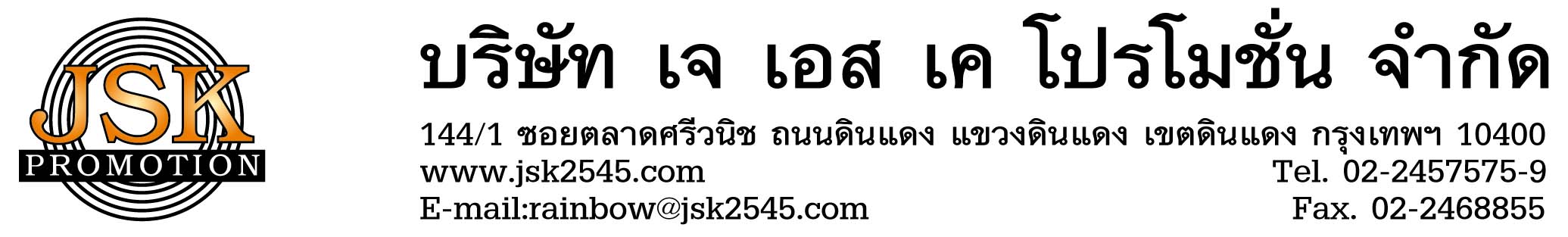 รุ่น LC-4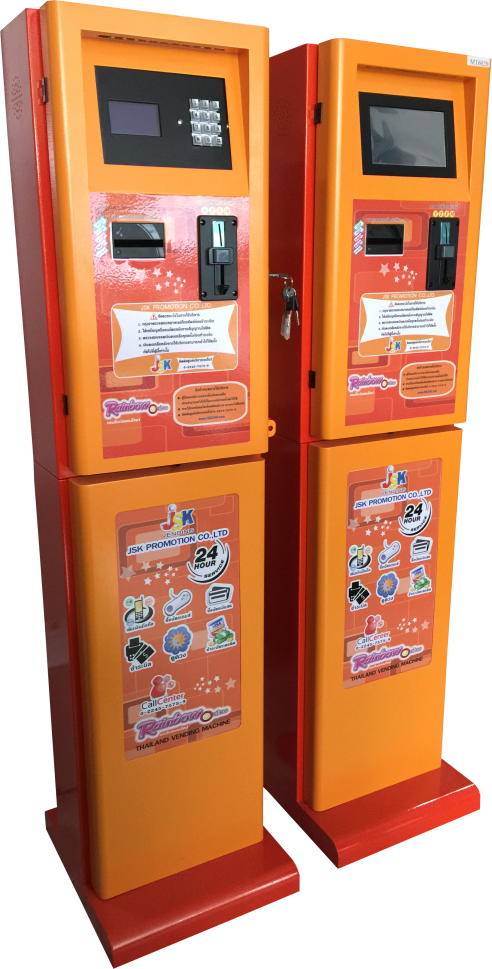 การใช้งานตู้เติมเงิน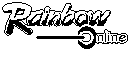 หน้าจอแสดงผล 4 นิ้ว ระบบปุ่มกด ด้านซ้ายล่างของหน้าจอจะแสดงรหัสตู้เติมเงินเพื่อใช้ในการแจ้งปัญหาการขัดข้อง และแจ้งการเติมเครดิตเข้าตู้เติมเงิน โดยตัวเลขจะขึ้นต้นด้วย LC  ตัวอย่างเช่น LC0000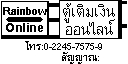 เมื่อตู้สามารถเชื่อมต่อกับระบบได้แล้วจะขึ้นหน้านี้ โดยด้านซ้ายล่างจะบอกรหัสตู้เติมเงิน และด้านขวาล่างจะเป็นสัญญาณ โดยสัญญาณดีที่สุดคือ หมายเลข 25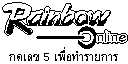 กด 5 เพื่อเริ่มรายการ  การเข้าระบบเพื่อดูการใช้งานตู้เติมเงินสามารถเข้าดูระบบได้ที่ www.rainbowtopup.com โดยใช้ Username: หมายเลขเครื่อง Password : 1234 (สามารเปลี่ยนแปลงได้) ตัวอย่างเช่น Username: MT6001 หรือ LC1101  Password : 1234 โดยสามารถเลือกระยะเวลาเพื่อดูและคำนวนรายได้ที่เกิดขึ้นได้ทั้งหมดการแก้ไขการกดหมายเลขผิดหรือกดเครือข่ายผิดสามารถแจ้งได้ที่หน้าแจ้งปัญหาการใช้งานหรือโทรแจ้งที่เบอร์ 08-0961-6616 โดยแจ้งหมายเลข, เครือข่ายและจำนวนเงิน ที่ถูกต้องเพื่อดำเนินการแก้ไขต่อไปการเติมเครดิตเข้าตู้เติมเงินท่านสามารถเติมเครดิตเข้าตู้เติมเงินได้ทุกวันจันทร์-อาทิตย์ ตั้งแต่เวลา 9:00 – 20:00 น. โดยโอนเงินเข้าหมายเลขบัญชีดังต่อไปนี้ธนาคารกสิกรไทย สาขาถนนรางน้ำชื่อบัญชี นายธรณิศ  นานานุกูลเลขที่บัญชี 052-2-82636-7ธนาคารกรุงเทพ สาขาถนนดินแดงชื่อบัญชี นายธรณิศ นานานุกูลเลขที่บัญชี 128-4162003สามารถแจ้งรายละเอียดการโอนเงินได้ที่ เบอร์ 08-0961-6616, 0-2245-7575-9  โดยแจ้งหมายเลขเครื่องของท่านและจำนวนเงินที่โอนเข้ามาจากนั้นระบบจะดำเนินการเติมเงินให้การต่อสายบอร์ดคอนโทรล รุ่น LC-4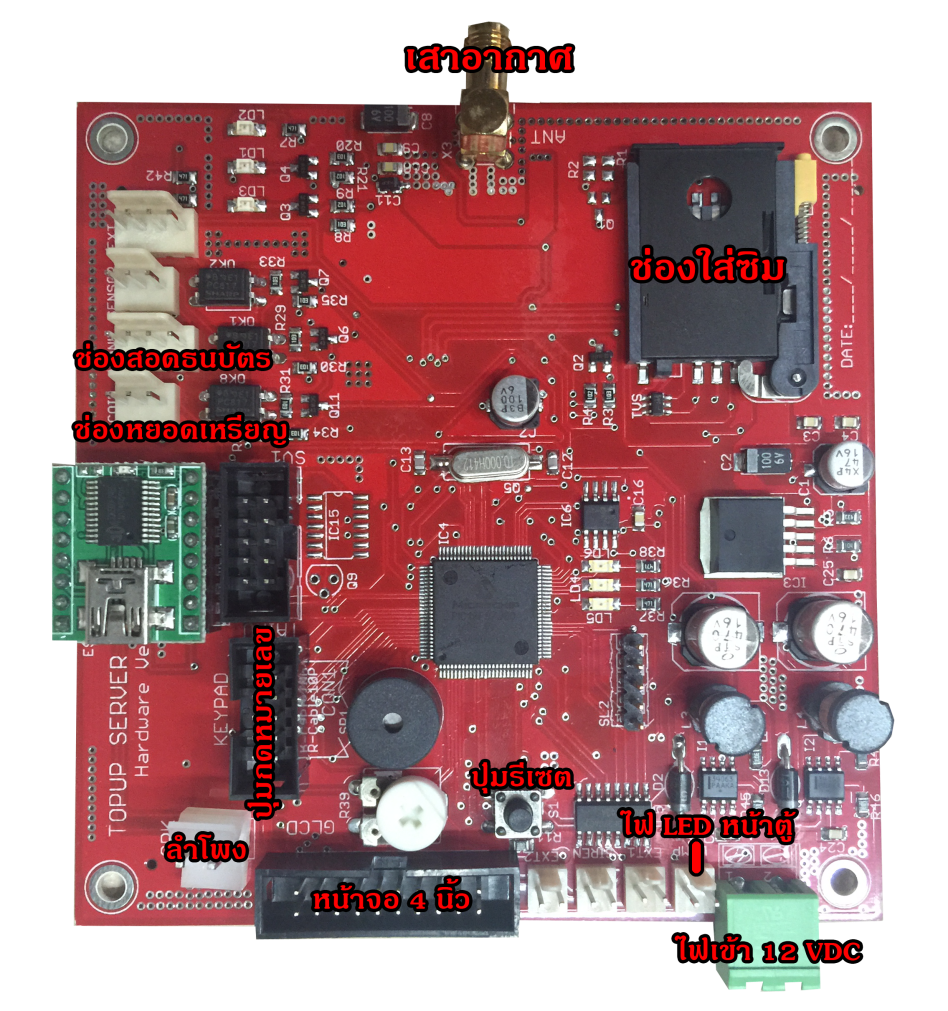 ถ้าหน้าจอขึ้น Rainbow Online ค้างให้กดปุ่ม Reset เพื่อเริ่มต้นทำรายการใหม่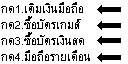 หน้าเลือกรายการ  กด 1 เพื่อเข้าสู่ระบบเติมเงินมือถือกด 2 เพื่อเข้าสู่ระบบซื้อบัตรเกมส์กด 3 เพื่อเข้าสู่ระบบซื้อบัตรเงินสดกด 4 เพื่อเข้าสู่ระบบชำระค่าบริการมือถือรายเดือนการเติมเงินมือถือระบบเติมเงิน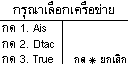 	กด 1 เพื่อเข้าสู่ระบบเติมเงินมือถือเมื่อเข้ามาแล้วเลือกเครือข่ายที่ท่านต้องการ (หากท่านเลือกเครือข่ายผิด ระบบจะไม่สามารถเติมเงินได้)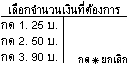 เลือกจำนวนเงินที่ต้องการ (จำนวนเงินที่แสดงยังไม่รวมค่าบริการที่เจ้าของตู้ตั้งไว้)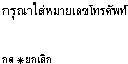 ใส่หมายเลขของท่าน (หากท่านใส่หมายเลขผิดจะไม่สามารถเติมเงินได้)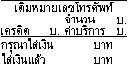 รายการจะโชว์จำนวนเงินรวมที่ต้องชำระ อาจมีค่าบริการตามที่เจ้าของตู้ตั้งค่าไว้ (การตั้งค่าบริการดูได้ที่หน้า)  เมื่อใส่เงินแล้วจำนวนเงินที่ต้องชำระจะลดลง หากใส่เงินเกินจำนวนจะเก็บเป็นเครดิตไว้ใช้ในครั้งถัดไป หมายเหตุ : เครื่องจะตัดกลับสู่หน้าแรก หากใส่เงินไม่ครบตามจำนวน และเครื่องจะไม่เติมเงินให้  แต่สามารถกดใหม่อีกครั้งโดยเงินที่หยอดไปแล้วจะเก็บไว้เป็นเครดิตสำหรับกดครั้งถัดไป เช่น เลือกจำนวนเงิน 100 บาท แต่ใส่ไว้แล้วจำนวน 50 บาทและเครื่องตัดกลับไปหน้าแรก เมื่อกดทำรายการครั้งถัดไปเครื่องจะมีเครดิตให้จำนวน 50 บาทการแก้ไขปัญหาเบื้องต้นหน้าแสดงผล Error ต่างๆ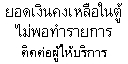 หน้าจอแสดงยอดเงินคงเหลือไม่พอทำรายการ เครดิตคงเหลือในตู้เติมเงินไม่พอให้บริการ ตามจำนวนเงินของลูกค้าที่มากดใช้บริการ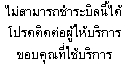 หน้าจอแสดงไม่สามารถชำระบิลได้ เนื่องจากบิลผิดประเภทหรือตู้ไม่สามารถให้บริการชำระบิลประเภทนั้นๆได้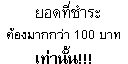 หน้าจอแสดงเนื่องจากยอดเงินค้างชำระมีน้อยกว่า 100 บาท หรือจำนวนเงินที่กดชำระเข้ามา(เฉพาะรายการดีแทคแบบรายเดือน) กดเข้ามาน้อยกว่า 100 บาท ทำให้ไม่สามารถดำเนินการได้การซื้อบัตรเกมส์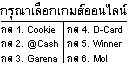 กด 2 เพื่อเข้าสู่ระบบซื้อบัตรเกมส์กดเลือกเกมส์ออนไลน์ที่ท่านต้องการ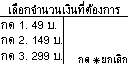 เลือกจำนวนเงินที่ต้องการซื้อบัตร (แต่ละบัตรมีจำนวนเงินให้เลือกต่างกันขึ้นอยู่กับชนิดของบัตรนั้นๆ)ใส่หมายเลขโทรศัพท์สำหรับส่งรหัสบัตรในรูปแบบ SMS ไปยังหมายเลขที่ต้องการหมายเหตุ : หากท่านใส่หมายเลขผิดจะทำให้ไม่สามารถส่ง SMS ได้รายการจะโชว์จำนวนเงินรวมที่ต้องชำระ อาจมีค่าบริการ เมื่อใส่เงินแล้วจำนวนเงินที่ต้องชำระจะลดลง หากใส่เงินเกินจำนวนจะเก็บเป็นเครดิตไว้ใช้ในครั้งถัดไปหมายเหตุ : เครื่องจะตัดกลับสู่หน้าแรก หากใส่เงินไม่ครบตามจำนวน และเครื่องจะไม่เติมเงินให้  แต่สามารถกดใหม่อีกครั้งโดยเงินที่หยอดไปแล้วจะเก็บไว้เป็นเครดิตสำหรับกดครั้งถัดไป เช่น เลือกจำนวนเงิน 100 บาท แต่ใส่ไว้แล้วจำนวน 50 บาทและเครื่องตัดกลับไปหน้าแรก เมื่อกดทำรายการครั้งถัดไปเครื่องจะมีเครดิตให้จำนวน 50 บาทการซื้อบัตรเงินสด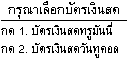 กด 3 เพื่อเข้าสู่ระบบซื้อบัตรเงินสดกดเลือกบัตรเงินสดที่ต้องการกด 3 เพื่อตั้งค่าระดับเสียง โดยกดหมายเลขที่ต้องการหมายเลข 0 คือปิดเสียง หมายเลข 8 เสียงดังที่สุดกด 4 เพื่อดูยอดเงินที่เติมเข้ามาในตู้เติมเงินหลังจากเคลียร์ยอด(หากไม่ได้เคลียร์ยอดอาจจะทำให้จำนวนเงินมีมากกว่าเงินในตู้เติมเงิน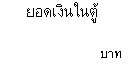 หน้าจอแสดงยอดเงินที่เติมเข้ามาในตู้เติมเงินกด 5 เพื่อตั้งค่ารหัสผ่านใหม่ (ค่ารหัสผ่านตั้งต้นคือ 9999)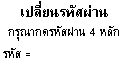 กดรหัสผ่าน 4 หลักที่ต้องการตั้งกด 6 เพื่อเคลียร์ยอดเงินที่เติมเข้ามาในตู้เติมเงินการตั้งค่าตู้เติมเงินกด *(รหัส 4 หลัก) ค่าเริ่มต้นคือ *9999 ระบบจะเข้าสู่หน้าตั้งค่าตู้เติมเงิน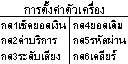 กด 1 เข้าเช็คยอดเครดิตคงเหลือในตู้เติมเงิน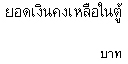 ระบบจะแสดงยอดเครดิตคงเหลือในตู้เติมเงินกด 2 เพื่อตั้งค่าบริการ โดยสามารถตั้งได้ 3 ช่วงบริการ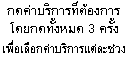 สามารถตั้งค่าบริการได้ 3 ช่วง โดย	ช่วงที่ 1  10-30 บาทช่วงที่ 2	31-99 บาทช่วงที่ 3 	100 บาทขึ้นไปโดยกดจำนวนเงินทั้งหมด 3 ครั้งเพื่อตั้งค่าบริการ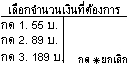 เลือกจำนวนเงินที่ต้องการซื้อบัตร (แต่ละบัตรมีจำนวนเงินให้เลือกต่างกันขึ้นอยู่กับชนิดของบัตรนั้นๆใส่หมายเลขโทรศัพท์สำหรับส่งรหัสบัตรในรูปแบบ SMS ไปยังหมายเลขที่ต้องการหมายเหตุ : หากท่านใส่หมายเลขผิดจะทำให้ไม่สามารถส่ง SMS ได้รายการจะโชว์จำนวนเงินรวมที่ต้องชำระ อาจมีค่าบริการ เมื่อใส่เงินแล้วจำนวนเงินที่ต้องชำระจะลดลง หากใส่เงินเกินจำนวนจะเก็บเป็นเครดิตไว้ใช้ในครั้งถัดไปหมายเหตุ : เครื่องจะตัดกลับสู่หน้าแรก หากใส่เงินไม่ครบตามจำนวน และเครื่องจะไม่เติมเงินให้  แต่สามารถกดใหม่อีกครั้งโดยเงินที่หยอดไปแล้วจะเก็บไว้เป็นเครดิตสำหรับกดครั้งถัดไป เช่น เลือกจำนวนเงิน 100 บาท แต่ใส่ไว้แล้วจำนวน 50 บาทและเครื่องตัดกลับไปหน้าแรก เมื่อกดทำรายการครั้งถัดไปเครื่องจะมีเครดิตให้จำนวน 50 บาทการชำระบิลค่ามือถือรายเดือนกด 4 เพื่อเข้าสู่ระบบชำระค่าบริการมือถือรายเดือนการชำระค่าบริการรายเดือนสามารถชำระได้ 3 ระบบ AIS, DTAC และ TRUE MOVE H โดยระบบจะคำนวณยอดเงินค้างชำระกับเครือข่ายให้อัตโนมัติ โดยลูกค้าต้องชำระยอดค้างชำระทั้งหมดเท่านั้นยกเว้น เครือข่าย DTAC ซึ่งสามารถใส่ยอดเงินที่ต้องการชำระได้เลยโดยยอดที่ชำระจะนำไปหักกับยอดเงินในรอบบิลนั้น หากชะรำเกินยอดค้างชำระบิลในเดือนนั้นจะเป็นยอดติดลบหมายเหตุ : หากท่านใส่หมายเลขผิดจะทำให้ไม่สามารถชำระบิลได้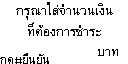 *เฉพาะเครือข่ายดีแทค จะต้องใส่จำนวนเงินเพื่อนชำระค่าบริการใส่หมายเลขโทรศัพท์สำหรับส่งรหัสบัตรในรูปแบบ SMS ไปยังหมายเลขที่ต้องการ     หมายเหตุ : หากท่านใส่หมายเลขผิดจะทำให้ไม่สามารถส่ง SMS ได้รายการจะโชว์จำนวนเงินรวมที่ต้องชำระ อาจมีค่าบริการ เมื่อใส่เงินแล้วจำนวนเงินที่ต้องชำระจะลดลง หากใส่เงินเกินจำนวนจะเก็บเป็นเครดิตไว้ใช้ในครั้งถัดไป หมายเหตุ : เครื่องจะตัดกลับสู่หน้าแรก หากใส่เงินไม่ครบตามจำนวน และเครื่องจะไม่เติมเงินให้  แต่สามารถกดใหม่อีกครั้งโดยเงินที่หยอดไปแล้วจะเก็บไว้เป็นเครดิตสำหรับกดครั้งถัดไป เช่น เลือกจำนวนเงิน 100 บาท แต่ใส่ไว้แล้วจำนวน 50 บาทและเครื่องตัดกลับไปหน้าแรก เมื่อกดทำรายการครั้งถัดไปเครื่องจะมีเครดิตให้จำนวน 50 บาทปัญหาที่เกิดการแก้ไขอุปกรณ์ที่อาจเสียขึ้นหน้าจอ Rainbow Online ค้างหรือเครื่องไม่บูทตรวจสอบสัญญาณInternet โดยโทรแจ้งเข้าศูนย์บริการเสาอากาศซิมการ์ดบอร์ดคอนโทรลกดที่หน้าจอแล้วเปลี่ยนหน้าแต่เลือกรายการไม่ได้ตั้งค่าหน้าจอสัมผัส       *เฉพาะรุ่นจอสัมผัสแผ่นทัชสกรีนหยอดเหรียญไม่ลง หรือสอดธนบัตรไม่ได้ให้ถอดช่องหยอดเหรียญหรือช่องธนบัตรออกมาทำความสะอาดช่องหยอดเหรียญช่องสอดธนบัตรหน้าจอค้างไม่สามารถทำรายการได้กดปุ่ม Reset เพื่อ Reset เครื่องใหม่หน้าจอเป็นสีขาวไม่มีภาพแสดงให้ตรวจสอบสายสัญญาณภาพว่าแน่นหรือไม่หน้าจอแสดงผลบอร์ดคอนโทรลไฟไม่เข้าตู้ตรวจสอบสายไฟ และ Switching ภายในตู้Switchingสัญญาณ Internet ไม่ดีขยับเสาอากาศให้ออกนอกตึกหรือในจุดที่รับสัญญาณได้ดีซิมการ์ดเสาอากาศกดซื้อบัตรเงินสดแทนการเติมเงินTrue : ให้กด *123* รหัส SMS 14 หลัก # แล้วโทรออกAIS : ให้กด *130* รหัส SMS # แล้วโทรออก